 Игра "Знатоки  Конституции РФ"                           10-11 классХод мероприятия:Вступление ведущего. Представление участников игры, жюри, ассистентов. Объявление порядка игры.Презентация команд. Команда должна представить себя, сообщив своё название, капитана, продемонстрировав общий символ.   (2 балла)Игра состоит из нескольких этапов. Каждая группа получает задание, с некоторыми из них работает в течение 5 минут. Далее команды получают другое задание, а члены жюри во время работы детей проверяют предыдущий этап. К окончанию игры результаты будут известны сразу.Учитель: Ребята, сегодня мы с вами узнаем поближе главный закон России - Конституцию Российской Федерации. Наше занятие пройдет в форме игры.Каждая команда должна пройти несколько этапов. Сейчас капитаны вытянут названия первого этапа, и вы приступите к работе. -  Про Конституцию вы будете все больше узнавать через нашу игру. Начнем. Команды, получите задания.Подходят капитаны команд и  получают задания. Этапы:1. «Закончи предложение».На этом этапе учащиеся получают лист с написанными предложениями без окончаний. Ребятам в течение 5 минут необходимо дописать нужные слова.Задание к этапу:1. Статья 2.Человек, его права и свободы являются... (высшей ценностью)2. Статья 14.Религиозные объединения отделены от государства и равны... (перед законом)3. Статья 19.Все равны перед законом и ... (судом)4. Статья 21.Достоинство личности охраняется... (государством)5. Статья 22.Каждый имеет право на свободу и ... (личную неприкосновенность)6. Статья 23.Каждый имеет право на неприкосновенность частной жизни, личную и семейную тайну, защиту... (своей чести и доброго имени)7. Статья 29.Каждому гарантируется свобода мысли и... (слова)8. Статья 41.Каждый имеет право на охрану здоровья и... (медицинскую помощь)9. Статья 46.Каждому гарантируется судебная защита его прав и... (свобод)10. Статья 58.Каждый обязан сохранять природу и окружающую среду, бережно относиться к... (природным богатствам)11. Статья 60..   Гражданин Российской Федерации может самостоятельно осуществлять в полном объеме свои права и обязанности с... (18лет)12. Статья 91.Президент Российской Федерации обладает... (неприкосновенностью)13. Статья 118.Правосудие в Российской Федерации осуществляется только... (судом).        (по 1 баллу за верный ответ)2. «Викторина».Командам по очереди задаются вопросы.1.  Сколько разделов в Конституции Российской Федерации? (Два)2. Сколько глав в Конституции Российской Федерации? (Девять глав)3. На сколько лет избирается Президент Российской Федерации? (На шесть лет)4. Во сколько лет можно стать Президентом Российской Федерации? (Не моложе 35 лет)5. Из скольких палат состоит Федеральное Собрание? (Из двух - Совет Федерации и Государственная Дума)6.   Какую власть осуществляет Правительство Российской Федерации? (Исполнительную)7.Сколько лет должно быть гражданину Российской Федерации, чтобы стать судьей? (25 лет)8.Чтобы стать Депутатом Государственной Думы, сколько должно быть лет гражданину Российской Федерации? (21 год)9.  Кто является единственным источником власти и носителем суверенитета в Российской Федерации? (Многонациональный народ)10. Что имеет высшую юридическую силу? (Конституция Российской Федерации)11. Что подлежит официальному опубликованию? (Законы)12.   С какого возраста гражданин Российской Федерации может самостоятельно осуществлять в полном объеме свои права и обязанности? (С 18 лет)13.   Что  по Конституции  Российской Федерации является высшей ценностью? (Человек, его права и свободы)14. Сколько статей в Конституции Российской Федерации? (137 статей)(по 1 баллу за верный ответ)3. «Восстанови истину».Учащимся   раздается   лист   с   неправильным   текстом   статей Конституции. Задача ребят - написать рядом правильный текст. Задания к этапу:1. Российская Федерация - Россия - есть тоталитарное государство с монархической формой правления. (Российская Федерация - Россия есть демократическое федеративное правовое государство с республиканской формой правления)2. Достоинство личности охраняется самой личностью, а не государством. (Достоинство личности охраняется государством)3. До судебного решения лицо не может быть подвергнуто задержанию на срок не более 72 часов. (До судебного решения лицо не может быть задержано на срок не более 48 часов)4. Граждане Российской Федерации не имеют право собираться мирно, без оружия, проводить собрания, митинги и демонстрации, шествия и пикетирования. (Граждане Российской Федерации имеют право собираться мирно, без оружия, проводить собрания, митинги и демонстрации, шествия и пикетирования)5.   Право частной собственности охраняется гражданином. (Право частной собственности охраняется законом)6.Гражданин Российской Федерации может быть выслан за пределы Российской Федерации и может быть выдан другому государству. (Гражданин   Российской  Федерации   не  может  быть   выслан  за пределы Российской Федерации или выдан другому государству)7.3акон, устанавливающий или отягчающий ответственность, имеет обратную силу.(Закон, устанавливающий или отягчающий ответственность, обратной силы не имеет)8. Только избранные люди имеют право на свободу и личную неприкосновенность. (Каждый имеет право на свободу и личную неприкосновенность)9. В Российской Федерации признается идеологическое единство. (В Российской Федерации признается идеологическое многообразие)10. Совет Федерации и Государственная Дума заседают совместно. (Совет Федерации и Государственная Дума заседают раздельно)4. «Язык Закона».Ведущий: 4 этап называется «Язык закона».  Положения Конституции, как и любого другого закона, не может формулироваться случайными словами. Для этого есть специальная терминология.Задание: каждой команде за 1 минуту нужно подобрать термины к приведённым выражениям.Как называется: (по 1 баллу за верный ответ)5.“Союз нерушимый…”Название следующего конкурса – “Союз нерушимый…”. Конечно, он будет посвящён вопросам федеративного устройства нашего государства. Мы проживаем в одном из субъектов Федерации – в Алтайском крае. Согласно Конституции, каждый субъект федерации имеет свои права и полномочия, но есть такие вопросы, которые являются полномочиями федерального центра. Сейчас я прочитаю вопросы. Для каждой команды – свой вопрос. На вопрос нужно дать только один ответ – да или нет. В вашем распоряжении 1 минута. Каждая верная позиция оценивается в 1 балл.(по 1 баллу за верный ответ)6. «Вопросы-минутки» (для всех команд).Необходимо ответить на вопрос за 1 минуту. Для ответа участники команд поднимают руку после того, как будет прочтен весь текст вопроса.В США он называется Конгресс, в Швеции – риксдаг, в Германии – рейхстаг, в Польше – сейм. Как, в соответствии с Конституцией, он называется в нашей стране? (Федеральное собрание) Суд выносит приговор, Президент подписывает Указ, Государственная Дума принимает закон. Как называются решения Правительства? (постановления)(по 1 баллу за верный ответ)7. Обязанности. Назовите обязанности граждан Р.Ф. ,закрепленные в Конституции. (Не менее трех)   (Защищать Отечество, платить налоги, соблюдать законы, охранять природу и т. д.)8. Заполните пробелы в схеме.   (1.Законодательная власть, 2.судебная власть, 3.Президент, 4.правительство, 5.Государственная дума)                                                                                                                                          9. «Заморочки»1. Нецензурная брань учащихся в школе – это издержки культуры или противоправное деяние? (Противоправное действие – мелкое хулиганство)2. В любом ли возрасте лицо может быть привлечено к уголовной ответственности?  (Нет,    Только с16 лет, а за тяжкие преступления – с 14 лет)3. Может ли быть  привлечен к уголовной ответственности 14-летний  подросток,     вымогавший деньги у одноклассников?  (Да) 4. Можно ли расценивать как шалость заведомо ложное сообщение школьника о  готовящемся взрыве в школе?  (Нет. Это преступление)5. С какого возраста учитывается мнение ребенка в ходе судебного или административного    разбирательства обязательно?  (С 10 лет) 6.Откуда может взяться имущество в собственности несовершеннолетнего?  (Доходы, дар,   наследование, приобретенное на его средства) 7.Кто пользуется преимущественными правами в отношении детей – отец или мать?  (Оба    равноправны) 8.Может ли 12-летней подросток разрешить своим друзьям поиграть на компьютере,  подаренным ему на День Рождения?  (С согласия родителей) 10.  Конкурс «Пантомима»Команда должна без слов изобразить для своих болельщиков то право, которое написано на карточке, а болельщики должны отгадать его.№11.Право на образование2.Право на труд№21.Право на жилище2.Право на отдых11. Конкурс  «Личности»- Задание следующее: вам нужно определить, как зовут людей на этих фотографиях. Фотографии:Михаил Сергеевич Горбачёв – последний генеральный секретарь ЦК КПСС.Александр Богданович Карлин -Губернатор Алтайского края3) Сергей Кужугетович Шойгу –министр обороны РФ4) Владимир Владимирович Путин – Президент России.5) Владимир Вольфович Жириновский - основатель и председатель Либерально-демократической партии России (ЛДПР).6) Борис Николаевич Ельцин - первый президент РФ.7) Дмитрий Анатольевич Медведев – 3-ый президент РФ.8) Геннадий Андреевич Зюганов –председатель коммунистической партии РФ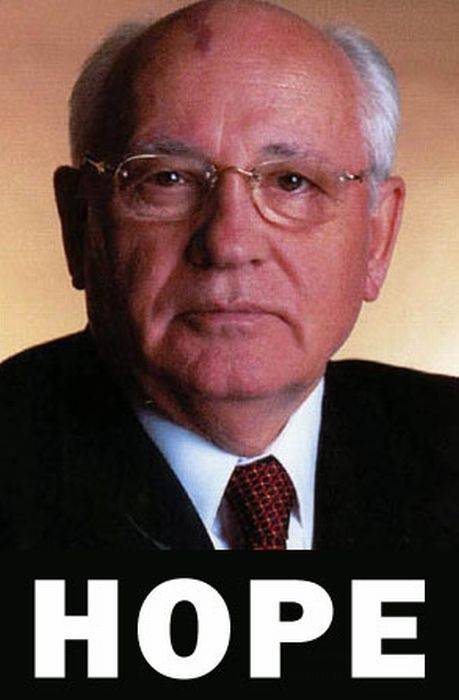 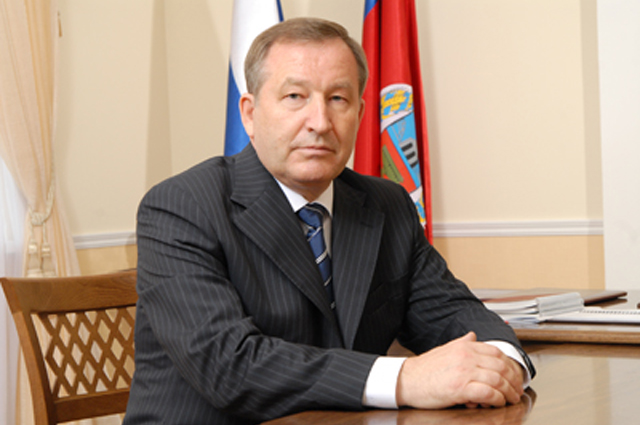 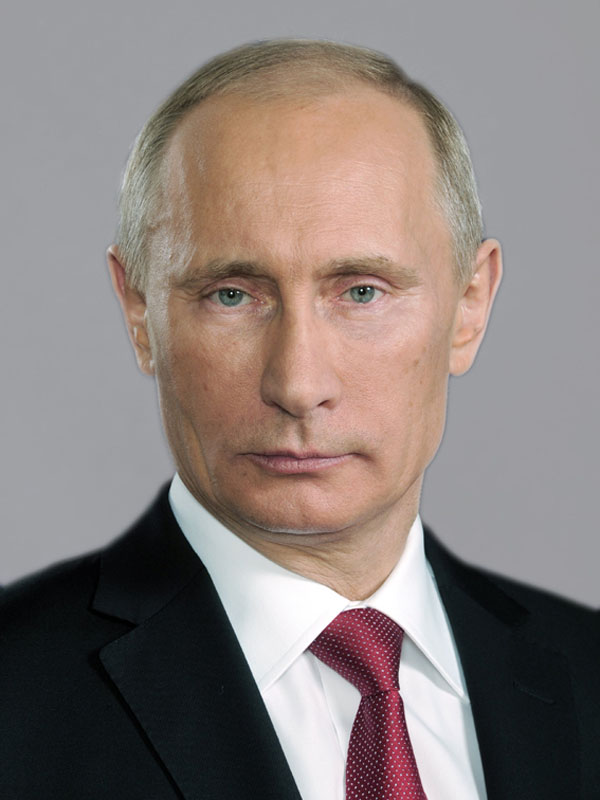 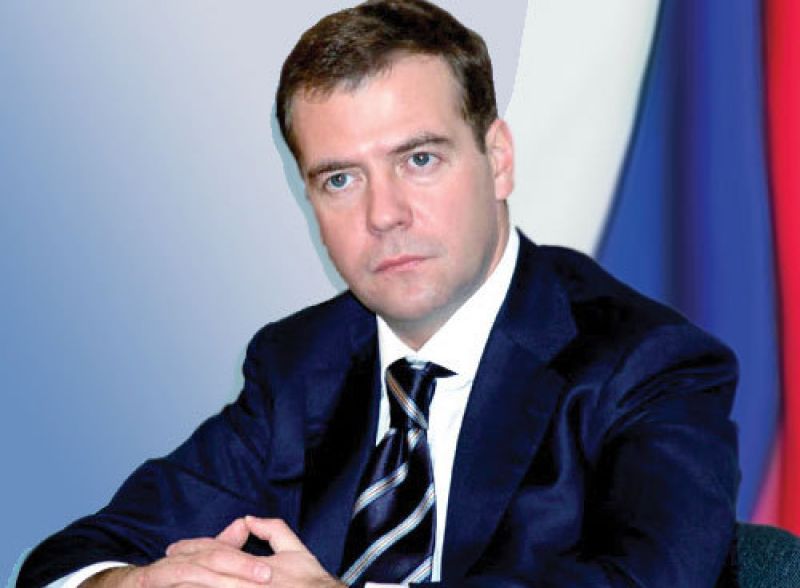 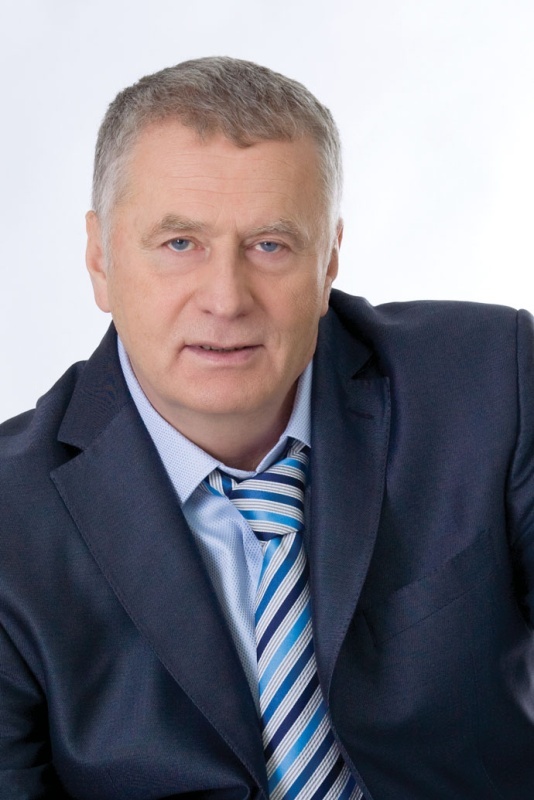 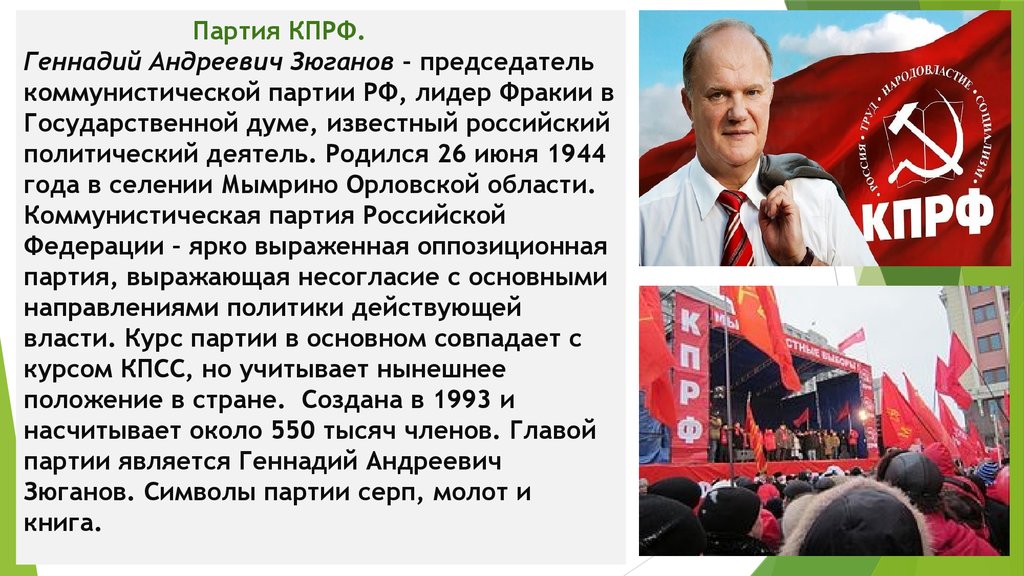 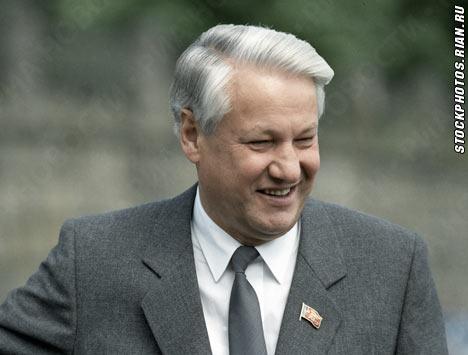 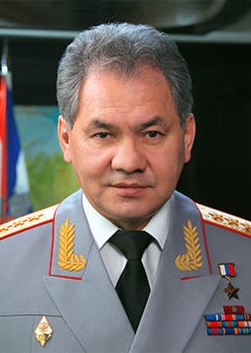 Учитель: Вот и закончилась наша игра. Думаю, что пока вы выполняли задания, еще что-то почерпнули для себя из главного закона страны. Давайте подведем итоги.Жюри   подводит  итоги,   награждает  победителей (команда-победительница; 1 игрок как «Знаток Конституции РФ»). Тесты1. Когда принята Конституция РФ? А. 8 декабря 1991 г.
Б. 7 октября 1977 г.
В. 5 декабря 1993 г.
Г. 12 декабря 1993 г.Ответ: Г 2. Что в переводе с латинского   означает слово «конституция»? А. Устройство
Б. Порядок
В. Возделывание
Г. ГосударствоОтвет: А 3. Что является высшей ценностью в РФ? А. Федеральные законы
Б. Человек, его права и свободы
В. Суверенитет страны
Г. Местное самоуправлениеОтвет: Б 4. Кто является носителем суверенитета и единственным источником власти в РФ? А. Президент РФ
Б. Многонациональный народ
В. Политические партии
Г. Федеральное Собрание РФОтвет: Б 5. Какой субъект РФ имеет собственную конституцию? А. Область
Б. Край
В. Автономный округ
Г. РеспубликаОтвет: Г 6. С какого возраста гражданин РФ может участвовать в избирательном процессе? А. 16 лет
Б. 18 лет
В. 21 год
Г. 25 летОтвет: Б 7. Кто, согласно Конституции РФ, является Верховным Главнокомандующим Вооруженными силами РФ? А. Министр обороны РФ
Б. Глава ФСБ
В. Председатель Правительства РФ
Г. Президент РФОтвет: Г 8. На какой срок избирается Президент РФ? А. 6 лет
Б. 5 лет
В. 4 года
Г. 7 летОтвет: А 9. Кто, согласно Конституции РФ, принимает решение об отставке Правительства РФ? А. Президент РФ
Б. Государственная Дума РФ
В. Конституционный Суд РФ
Г. Совет ФедерацииОтвет: А 10. Сколько депутатов входит в состав Государственной Думы РФ? А. 250
Б. 350
В. 450
Г. 425Ответ: В 11. Какие виды нормативно-правовых актов издает Президент РФ?А. Указы и распоряжения
Б. Приказы
В. Постановления
Г. Федеральные законыОтвет: А 12. Председатель Правительства РФ назначается Президентом РФ с согласия: А. Совета Федерации
Б. Государственной Думы
В. Конституционного Суда РФ
Г. Генеральной Прокуратуры РФОтвет: Б 13. Судьей, согласно Конституции РФ, могут быть граждане, достигшие возраста: А. 18 лет
Б. 21 года
В. 25 лет
Г. 27 летОтвет: В 14. Кто может временно исполнять обязанности Президента РФ? А. Председатель Правительства
Б. Председатель Государственной думы
В. Председатель Совета Федерации
Г. Глава Администрации ПрезидентаОтвет: А 15. Сколько всего конституций было в истории нашей страны? А. 4
Б. 5
В. 6
Г. 7Ответ: Б 16. Конституция РФ была принята: А. Государственной Думой РФ
Б. на всенародном референдуме
В. Советом Федерации
Г. Конституционным Судом РФОтвет: Б 17. Какая форма правления закреплена в Конституции РФ? А. республика
Б. монархия
В. федерация
Г. демократияОтвет: А 18. Какие слова содержатся в преамбуле Конституции РФ? А. Мы, депутаты Государственной Думы
Б. Мы, многонациональный народ
В. Мы, Президент РФ
Г. Мы, субъекты РФОтвет: Б 19. Какой субъект РФ имеет статус города федерального значения? А. Владивосток
Б. Санкт-Петербург
В. Калининград
Г. СочиОтвет: Б 20. Какой субъект РФ не существует? А. Челябинская область
Б. Еврейская автономная область
В. Пермская область
Г. Оренбургская областьОтвет: В 21. С какого возраста гражданин РФ может самостоятельно осуществлять свои права и обязанности? А. 21 год
Б. 14 лет
В. 16 лет
Г. 18 летОтвет: Г 22. Кто, согласно Конституции РФ, является главой государства? А. многонациональный народ
Б. Президент РФ
В. Председатель Правительства РФ
Г. Председатель Совета ФедерацииОтвет: Б 23. На какой срок избирается Государственная Дума РФ? А. 4 года
Б. 5 лет
В. 6 лет
Г. 7 летОтвет: Б 24. Кто назначает выборы Государственной Думы РФ? А. Председатель Правительства РФ
Б. Председатель Гос. Думы РФ
В. Председатель Конституционного Суда 
Г. Президент РФОтвет: Г 25. Сколько политических партий представлено в Государственной Думе шестого созыва? А. 4
Б. 5
В. 6
Г. 7Ответ: А 26. Какие виды нормативно-правовых актов издает Правительство РФ? А. Указы 
Б. Постановления и распоряжения
В. Приказы
Г. Федеральные законыОтвет: Б 27. В каком случае палаты Федерального Собрания РФ могут собраться на совместное заседание? А. Заслушивание послания Президента РФ
Б. Принятие верительных грамот иностранных послов
В. Объявление амнистии
Г. Принятие федерального законаОтвет: А 28. Сколько судей входит в состав Конституционного Суда РФ? А. 12
Б. 15
В. 17
Г. 19Ответ: Г 29. Кто согласно Конституции, открывает первое заседание Государственной Думы нового созыва? А. Президент РФ
Б. Председатель Конституционного Суда
В. Председатель Совета Федерации
Г. Старейший по возрасту депутатОтвет: Г 30. Сколько субъектов РФ существует сегодня? А. 89
Б. 86
В. 83
Г. 82Ответ: В 1. «Закончи предложение».1. Статья 2.Человек, его права и свободы являются... 2. Статья 14.Религиозные объединения отделены от государства и равны... 3. Статья 19.Все равны перед законом и ... 4. Статья 21.Достоинство личности охраняется... 5. Статья 22.Каждый имеет право на свободу и ... 6. Статья 23.Каждый имеет право на неприкосновенность частной жизни, личную и семейную тайну, защиту... 7. Статья 29.Каждому гарантируется свобода мысли и... 8. Статья 41.Каждый имеет право на охрану здоровья и... 9. Статья 46.Каждому гарантируется судебная защита его прав и... 10. Статья 58.Каждый обязан сохранять природу и окружающую среду, бережно относиться к... 11. Статья 60. Гражданин Российской Федерации может самостоятельно осуществлять в полном объеме свои права и обязанности с... 12. Статья 91.Президент Российской Федерации обладает... 13. Статья 118.Правосудие в Российской Федерации осуществляется только... 3. «Восстанови истину».1. Российская Федерация - Россия - есть тоталитарное государство с монархической формой правления. 2. Достоинство личности охраняется самой личностью, а не государством. 3. До судебного решения лицо не может быть подвергнуто задержанию на срок не более 72 часов. 4. Граждане Российской Федерации не имеют право собираться мирно, без оружия, проводить собрания, митинги и демонстрации, шествия и пикетирования. 5.   Право частной собственности охраняется гражданином. 3. «Восстанови истину».1. Гражданин Российской Федерации может быть выслан за пределы Российской Федерации и может быть выдан другому государству. 2.3акон, устанавливающий или отягчающий ответственность, имеет обратную силу.3. Только избранные люди имеют право на свободу и личную неприкосновенность. 4. В Российской Федерации признается идеологическое единство. 5. Совет Федерации и Государственная Дума заседают совместно. 8. Заполните пробелы в схеме.   8. Заполните пробелы в схеме ВопросОтвет1.Торжественное вступление к тексту Конституции -             Преамбула2. Выражение недоверия Президенту со стороны парламента  -   импичмент3. Всенародное голосование                                               референдум4. Многообразие, множественность                                   плюрализм5. Независимость, самостоятельность                                суверенитетМожет ли Алтайский край…Да или нетВыпускать свои деньги                                                                                НетСформировать свою армию                                                                  Нетможет ли Департамент образования Забайкальского края ввести новые предметы в школе в дополнение к федеральной системе школьного образования?;       Дазаключить внешнеторговый договор с Китаем?;                                    Нетсформировать своё правительство?                                                         ДаОрганы власти в Р.Ф.1Глава государства.Исполнит. власть.23Федеральное собрание.4Различные суды.Совет федераций5Органы власти в Р.Ф.1Глава государства.Исполнит. власть.23Федеральное собрание.4Различные суды.Совет федераций5Органы власти в Р.Ф.1Глава государства.Исполнит. власть.23Федеральное собрание.4Различные суды.Совет федераций5